IEA Promotional ItemsTo place an order, please complete and mail the order form, or call Nicole Gerberding at 217-321-2219, email nicole.gerberding@ieanea.orgRevised 07/2016To purchase, complete an order form and mail or fax to:Nicole Gerberding	Phone:  217-321-2219IEA Membership Processing 	Email: nicole.gerberding@ieanea.org	100 East Edwards	Springfield, Illinois  62704	No shipping charge if ordered using this form. Make checks payable to the Illinois Education Association.Please complete:                   Person ordering materials:  ______________________________________Shipping address:  _________________________________________________________________________________________________________________________________________________________________________________Daytime phone:  _______________________________________________Email address *:  _______________________________________________* this information is optionalTHANK YOU!ItemUnit PriceQuantityColor or YearTotal cost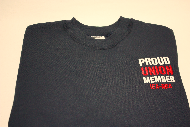 NEW!!  IEA Proud Union Member SweatshirtNavy blue with white and red embroidery. 80/20 cotton blend.MADE IN THE USASizes Small – 3XL$30.00Size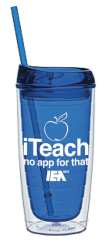 ‘iTeach no app for that’ travel mug$5.00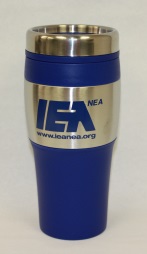 Stainless steel travel mug$5.00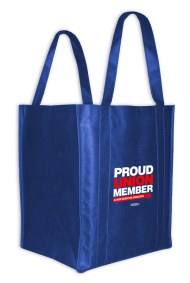 IEA tote$3.00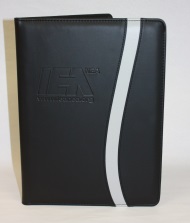 Soft Vinyl Portfolio   Black and silver w/IEA logo  Includes 8 ½ X 11 pad of paper$10.00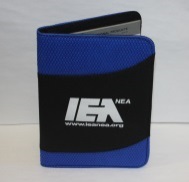 Small Portfolio  Blue and black w/IEA logo  Includes 5 X 8 pad of paper$5.00ItemUnit PriceQuantityColor or YearTotal cost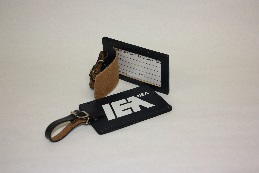 NEW!!IEA Leather Luggage Tag with business card window.$5.00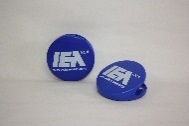 NEW!!IEA Big Clip with magnet$2.50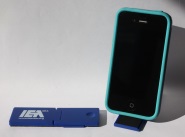 IEA Cell Phone stand w/cleaner$2.00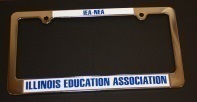 IEA License Plate Frame$10.00$5.00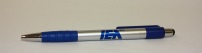 IEA Stylus Pen with screen wipe$1.50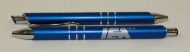 IEA Silver click pen$1.50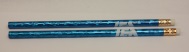 IEA Blue Pencil$ .50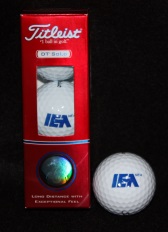 IEA Logo Golf Ballssleeve of three$6.00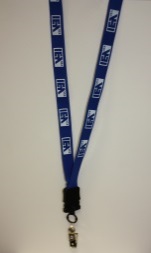 IEA lanyard - Blue w/white logo$4.00$3.00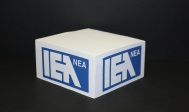 IEA Note Cube$4.00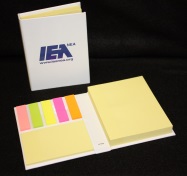 Post It Note Booklet$4.00ItemUnit PriceQuantityColor or YearTotal cost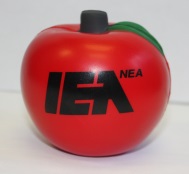 Apple Stress Grip$2.50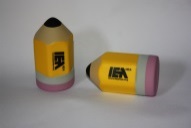 Pencil Stress Grip$2.50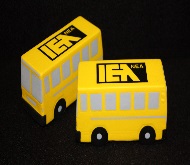 School Bus Stress Grip$2.50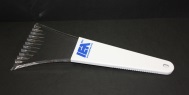 Ice Scraper    White w/blue IEA Logo$ 2.50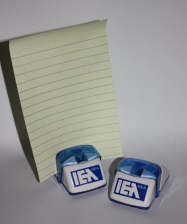 Docu-Stand Document Holder$2.00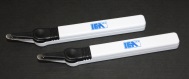 Staple PullerWhite w/blue IEA Logo$ 1.50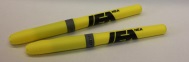 Brite Liner Highlighter - w/IEA Logo  Yellow$ 1.00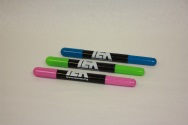 No Dry Gel Highlighters$ 1.00Color(s)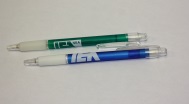 Kool Klick Mechanical Pencil - Red, Green or Blue$ 1.00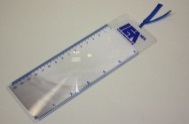 IEA Magnifying Bookmark$1.00$ .50ItemUnit PriceQuantityColor or YearTotal cost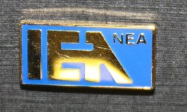 IEA-NEA Logo Lapel Pin$ 3.00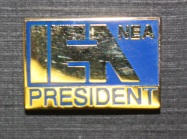 IEA-NEA Logo Lapel Pin –   President$ 3.00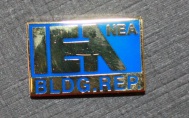 IEA-NEA Logo Lapel Pin –   Bldg. Rep.$ 3.00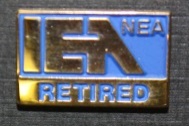 IEA-NEA Logo Lapel Pin – Retired$ 3.00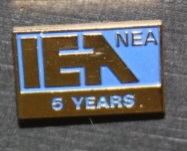 IEA-NEA Logo Lapel Pin - 5, 10, 15, 20, 25, 30 years
$ 3.00Year(s)?